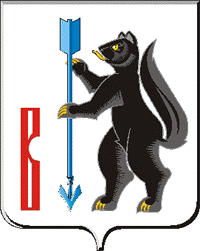 РОССИЙСКАЯ ФЕДЕРАЦИЯСВЕРДЛОВСКАЯ ОБЛАСТЬДУМА ГОРОДСКОГО ОКРУГА ВЕРХОТУРСКИЙР Е Ш Е Н И Еот  «25» июля  2018г. №34г. Верхотурье Об утверждении Положения о приватизации муниципального имущества в городском округе Верхотурский	В целях обеспечения эффективного управления имуществом, находящимся в собственности городского округа Верхотурский, увеличения доходов городского бюджета и привлечения инвестиций в развитие городской инфраструктуры, руководствуясь Гражданским кодексом Российской Федерации, Федеральным законом от 06 октября 2003 года № 131-ФЗ «Об общих принципах организации местного самоуправления в Российской Федерации», Федеральным законом от 21 декабря 2001 года № 178-ФЗ «О приватизации государственного и муниципального имущества», Федеральнымзаконом от 22 июля 2008 года № 159-ФЗ «Об особенностях отчуждения недвижимого имущества, находящегося в государственной собственности субъектов Российской Федерации или в муниципальной собственности и арендуемого субъектами малого и среднего предпринимательства, и о внесении изменений в отдельные законодательные акты Российской Федерации», Федеральным законом от 26 июля 2006 года № 135-ФЗ «О защите конкуренции», Федеральным законом от 24 июля 2007 года № 209-ФЗ «Оразвитии малого и среднего предпринимательства в Российской Федерации», Законом Свердловской области от 04 февраля 2008 года № 10-ОЗ «О развитии малого и среднего предпринимательства в Свердловской области», руководствуясь статьей 21 Устава городского округа Верхотурский, Дума городского округа ВерхотурскийРЕШИЛА:1. Утвердить Положениео приватизации муниципального имущества городского округа Верхотурский (прилагается).2. Решение Думы городского округа Верхотурский от 30.11.2009г. № 46 «Об утверждении Положения о приватизации муниципального недвижимого имущества в городском округе Верхотурский» признать утратившим силу.3. Опубликовать настоящее Решение в информационном бюллетене «Верхотурская неделя» и разместить на официальном сайте городского округа Верхотурский.4. Настоящее Решение вступает в силу со дня его официального опубликования.5. Контроль исполнения настоящего Решения возложить на планово-бюджетную комиссию Думы городского округа Верхотурский (Марков М.Ю.)                   Глава городского округа Верхотурский			                       А.Г. ЛихановПредседатель  Думыгородского округа Верхотурский	                                             И.А.КомарницкийУтвержденоРешением Думыгородского округа Верхотурскийот  «25» июля  2018г. №34ПОЛОЖЕНИЕО ПРИВАТИЗАЦИИ МУНИЦИПАЛЬНОГО ИМУЩЕСТВАГОРОДСКОГО ОКРУГА ВЕРХОТУРСКИЙРаздел 1. ОБЩИЕ ПОЛОЖЕНИЯ1.Положение о приватизации муниципального имущества городского округа Верхотурский (далее - Положение) разработано в соответствии с Федеральным законом от 21 декабря 2001 года № 178-ФЗ «О приватизации государственного и муниципального имущества», Федеральным законом от 6 октября 2003 года № 131-ФЗ «Об общих принципах организации местного самоуправления в Российской Федерации», Федеральным законом от 22 июля 2008 года № 159-ФЗ «Об особенностях отчуждения недвижимого имущества, находящегося вгосударственной собственности субъектов Российской Федерации или в муниципальной собственности и арендуемого субъектами малого и среднего предпринимательства, и о внесении изменений в отдельные законодательные акты Российской Федерации» (далее - Закон об особенностях отчуждения арендуемого государственного и муниципального имущества), Федеральным законом от 24 июля 2007 года N 209-ФЗ "О развитии малого и среднего предпринимательства", ЗакономСвердловской области от 4 февраля 2008 года N 10-ОЗ "О развитии малого и среднего предпринимательства в Свердловской области", Уставом городского округа Верхотурский и регулирует отношения, возникающие при приватизации муниципального имущества, и связанные с ними отношения по управлению муниципальным имуществом городского округа Верхотурский.          Настоящее Положение регулирует отношения, возникающие при приватизации муниципального имущества, и связанные с ними отношения по управлению муниципальным имуществом.2. Под приватизацией муниципального имущества понимается возмездное отчуждение имущества, находящегося в собственности городского округа Верхотурский, в собственность физических и (или) юридических лиц.3. Предметом сделок приватизации могут являться подлежащее учету в реестре муниципальной собственности недвижимое имущество (муниципальные предприятия, здания, строения, сооружения, незавершенные строительством объекты, нежилые помещения и другое обособленное недвижимое имущество), а также движимое имущество.4. Действие настоящего Положения не распространяется на отношения, возникающие при отчуждении:1) земли, за исключением отчуждения земельных участков, на которых расположены объекты недвижимости, в том числе имущественные комплексы;2) природных ресурсов;3)  муниципального жилищного фонда;4) безвозмездно в собственность религиозных организаций для использования в соответствующих целях культовых зданий и сооружений с относящимися к ним земельными участками и иного находящегося в муниципальной собственности имущества религиозного назначения;       5) муниципального имущества в собственность некоммерческих организаций, созданных при преобразовании муниципальных унитарных предприятий, и муниципального имущества, передаваемого некоммерческим организациям в качестве имущественного взноса муниципальных образований;       6)муниципальными унитарными предприятиями, муниципальными учреждениями имущества, закрепленного за ними в хозяйственном ведении или оперативном управлении;7) муниципального имущества на основании судебного решения;8)акций в предусмотренных федеральными законами случаях возникновения у муниципального образования права требовать выкупа их акционерным обществом.5. Приватизации не подлежит имущество, отнесенное федеральными законами к объектам гражданских прав, оборот которых не допускается (объектам, изъятым из оборота), а также имущество, которое в порядке, установленном федеральными законами, может находиться только в муниципальной собственности.Раздел 2. ПЛАНИРОВАНИЕ ПРИВАТИЗАЦИИ МУНИЦИПАЛЬНОГО ИМУЩЕСТВА6. Администрация городского округа Верхотурский (далее – Администрация) ежегодно представляет на утверждение Думы городского округа Верхотурский прогнозный план приватизации муниципального имущества (далее - прогнозный план), представляющий собой перечень объектов, которые могут быть предметом сделок приватизации, которые планируется приватизировать в соответствующем году.7. Муниципальное имущество городского округа Верхотурский может быть приватизировано только после включения его в прогнозный план. Если в течение финансового года муниципальное имущество, включенное в прогнозный план, не было приватизировано, его приватизация может быть осуществлена в последующие годы без принятия дополнительного решения Думой городского округа Верхотурский.8. В прогнозных планах указывается объект приватизации,адрес объекта и предполагаемые сроки его приватизации.9. Прогнозный план подлежит опубликованию в информационном бюллетене «Верхотурская неделя» и размещению на официальном сайте городского округа Верхотурский.10. Прогнозный план может быть изменен и (или) дополнен только по решению Думы городского округа Верхотурский. Любое заинтересованное лицо вправе направить в адрес Администрации письменное обращение о включении в прогнозный план приватизации какого-либо объекта муниципальной собственности. 11. Администрации ежегодно до 1 мая, предоставляет в Думу городского округа Верхотурскийотчет о результатах приватизации муниципального имущества.12. Отчет о выполнении прогнозного плана приватизации муниципального имущества должен содержать перечень приватизированных в прошедшем году муниципальных унитарных предприятий, зданий, сооружений, иного имущества с указанием способа, срока и цены сделки приватизации.Раздел 3. ОПРЕДЕЛЕНИЕ ЦЕНЫ ПОДЛЕЖАЩЕГО ПРИВАТИЗАЦИИ МУНИЦИПАЛЬНОГО ИМУЩЕСТВА13. Начальная цена подлежащего приватизации муниципального имущества устанавливается в соответствии с законодательством Российской Федерации, регулирующим оценочную деятельность, при условии, что со дня составления отчета об оценке объекта оценки до дня размещения на  официальном сайте торгов Российской Федерации www.torgi.gov.ruинформационного сообщения о продаже муниципального имущества прошло не более чем шесть месяцев.Раздел 4. СПОСОБЫ ПРИВАТИЗАЦИИ МУНИЦИПАЛЬНОГО ИМУЩЕСТВАГОРОДСКОГО ОКРУГА ВЕРХОТУРСКИЙ14. Используютсяследующие способы приватизации муниципального имущества:1)преобразование муниципального унитарного предприятия в акционерное общество;       2) преобразование муниципального унитарного предприятия в общество с ограниченной ответственностью;3)продажа муниципального имущества на аукционе;        4)продажа государственного или муниципального имущества на конкурсе;5) продажа муниципального имущества посредством публичного предложения;6)продажа муниципального имущества без объявления цены;7)внесение муниципального имущества в качестве вклада в уставные капиталы открытых акционерных обществ.Раздел 5. РЕШЕНИЕ ОБ УСЛОВИЯХ ПРИВАТИЗАЦИИМУНИЦИПАЛЬНОГО ИМУЩЕСТВА15. Решение об условиях приватизации муниципального имущества, принимается в соответствии с прогнозным планом приватизации муниципального имущества путем издания постановленияАдминистрации.16.  В решении об условии приватизации должны содержаться следующие сведения:наименование имущества и иные позволяющие его индивидуализировать данные (характеристика имуществ);способ приватизации имущества;начальная цена имущества;срок рассрочки (в случае ее предоставления);иные необходимые для приватизации имущества сведения.Решение об условиях приватизации подлежит опубликованию в бюллетене «Верхотурская неделя» и размещению на официальном сайте городского округа Верхотурский в течение десяти дней со дня принятия этого решения.Раздел 6. ИНФОРИАЦИОННОЕ ОБЕСПЕЧЕНИЕ ПРИВАТИЗАЦИИМУНИЦИПАЛЬНОГО ИМУЩЕСТВА         17. Под информационным обеспечением приватизации муниципального имущества понимаются мероприятия, направленные на создание возможности свободного доступа неограниченного круга лиц к информации о приватизации.          18. Официальным сайтом в сети "Интернет" для размещения информации о приватизации муниципального имущества является официальный сайтторгов Российской Федерации www.torgi.gov.ru.           19. Информационное сообщение о продаже муниципального имущества, об итогах его продажи размещается также на сайте городского округа Верхотурский.           Информационное сообщение о продаже муниципального имущества подлежит размещению на официальном сайте www.torgi.gov.ruне менее чем за тридцать дней до дня осуществления продажи указанного имущества.          20. Информационное сообщение о продаже муниципального имущества должно содержать следующие сведения:1) наименование органа местного самоуправления, принявшего решение об условиях приватизации такого имущества, реквизиты указанного решения;2) наименование такого имущества и иные позволяющие его индивидуализировать сведения (характеристика имущества);3) способ приватизации такого имущества;4) начальная цена продажи такого имущества;5) форма подачи предложений о цене такого имущества;6) условия и сроки платежа, необходимые реквизиты счетов;7) размер задатка, срок и порядок его внесения, необходимые реквизиты счетов;8) порядок, место, даты начала и окончания подачи заявок, предложений;9) исчерпывающий перечень представляемых участниками торгов документов и требования к их оформлению;10) срок заключения договора купли-продажи такого имущества;11) порядок ознакомления покупателей с иной информацией, условиями договора купли-продажи такого имущества;12) ограничения участия отдельных категорий физических лиц и юридических лиц в приватизации такого имущества;13) порядок определения победителей (при проведении аукциона, специализированного аукциона, конкурса) либо лиц, имеющих право приобретения муниципального имущества (при проведении его продажи посредством публичного предложения и без объявления цены);14) место и срок подведения итогов продажи муниципального имущества;15) сведения обо всех предыдущих торгах по продаже такого имущества, объявленных в течение года, предшествующего его продаже, и об итогах торгов по продаже такого имущества.        21. Информация о результатах сделок приватизации муниципального имущества подлежит размещению на официальном сайте www.torgi.gov.ruв течение десяти дней со дня совершения указанных сделок.        22. К информации о результатах сделок приватизации муниципального имущества, подлежащей размещению, относятся следующие сведения:       1) наименование продавца такого имущества;2) наименование такого имущества и иные позволяющие его индивидуализировать сведения (характеристика имущества);3) дата, время и место проведения торгов;4) цена сделки приватизации;5) имя физического лица или наименование юридического лица - участника продажи, который предложил наиболее высокую цену за такое имущество по сравнению с предложениями других участников продажи, за исключением предложения победителя продажи (в случае использования закрытой формы подачи предложений о цене), или участника продажи, который сделал предпоследнее предложение о цене такого имущества в ходе продажи (в случае использования открытой формы подачи предложений о цене);6) имя физического лица или наименование юридического лица - победителя торгов.Раздел 7. ДОКУМЕНТЫ, ПРЕДСТАВЛЯЕМЫЕ ПОКУПАТЕЛЯМИ МУНИЦИПАЛЬНОГО ИМУЩЕСТВА       23. Одновременно с заявкой претенденты представляют следующие документы:юридические лица:заверенные копии учредительных документов;документ, содержащий сведения о доле муниципального образования в уставном капитале юридического лица (реестр владельцев акций либо выписка из него или заверенное печатью юридического лица (при наличии печати) и подписанное его руководителем письмо);документ, который подтверждает полномочия руководителя юридического лица на осуществление действий от имени юридического лица (копия решения о назначении этого лица или о его избрании) и в соответствии с которым руководитель юридического лица обладает правом действовать от имени юридического лица без доверенности;физические лица предъявляют документ, удостоверяющий личность, или представляют копии всех его листов.В случае, если от имени претендента действует его представитель по доверенности, к заявке должна быть приложена доверенность на осуществление действий от имени претендента, оформленная в установленном порядке, или нотариально заверенная копия такой доверенности. В случае, если доверенность на осуществление действий от имени претендента подписана лицом, уполномоченным руководителем юридического лица, заявка должна содержать также документ, подтверждающий полномочия этого лица.Все листы документов, представляемых одновременно с заявкой, либо отдельные тома данных документов должны быть прошиты, пронумерованы, скреплены печатью претендента (при наличии печати) (для юридического лица) и подписаны претендентом или его представителем.К данным документам (в том числе к каждому тому) также прилагается их опись. Заявка и такая опись составляются в двух экземплярах, один из которых остается у продавца, другой - у претендента.Соблюдение претендентом указанных требований означает, что заявка и документы, представляемые одновременно с заявкой, поданы от имени претендента. При этом ненадлежащее исполнение претендентом требования о том, что все листы документов, представляемых одновременно с заявкой, или отдельные тома документов должны быть пронумерованы, не является основанием для отказа претенденту в участии в продаже.Не допускается устанавливать иные требования к документам, представляемым одновременно с заявкой, за исключением требований, предусмотренных настоящим пунктом, а также требовать представление иных документов.В случае проведения продажи муниципального имущества в электронной форме заявка и иные представленные одновременно с ней документы подаются в форме электронных документов.Раздел 8. ОСОБЕННОСТИ ОТЧУЖДЕНИЯАРЕНДУЕМОГО МУНИЦИПАЛЬНОГО НЕДВИЖИМОГО ИМУЩЕСТВА24.Субъекты малого и среднего предпринимательства, за исключением субъектов среднего и малого предпринимательства, указанных в части 3 статьи 14 Федерального закона от 24 июля 2007 года № 209-ФЗ «О развитии малого и среднего предпринимательства в Российской Федерации», и субъектов малого и среднего предпринимательства, осуществляющих добычу и переработку полезных ископаемых (кроме общераспространенных полезных ископаемых), при возмездном отчуждении арендуемого недвижимого имущества муниципальной собственности пользуются преимущественным правом на приобретение такого имущества по цене, равной его рыночной стоимости и определенной независимым оценщиком. При этом такое преимущественное право может быть предоставлено при условии, что:1)арендуемое имущество по состоянию на 01 июля 2015 года находится в их временном владении и (или) временном пользовании непрерывно в течение двух и более лет в соответствии с договором или договорами аренды такого имущества;2)отсутствует задолженность по арендной плате за такое имущество , неустойкам (штрафам, пеням) на день заключения договора купли-продажи арендуемого имущества в соответствии с частью 4 статьи 4 Федерального закона от 22 июля 2008 года № 159-ФЗ «Об особенностях отчуждения недвижимого имущества, находящегося в государственной собственности субъектов Российской Федерации или в муниципальной собственности иарендуемого субъектами малого и среднего предпринимательства, и о внесении изменений в отдельные законодательные акты Российской Федерации» (далее по тексту – Закон), а в случае, предусмотренном частью 2 или частью 2.1. статьи 9 Закона, - на день подачи субъектом малого и среднего предпринимательства заявления о реализации преимущественного права на приобретение арендуемого имущества;3)арендуемое имущество не включено в утвержденный в соответствии с частью 4 статьи 18 Федерального закона от 24 июля 2007 года № 209-ФЗ «О развитии малого и среднего предпринимательства в Российской Федерации» перечень муниципального имущества, предназначенного для передачи во владение и (или) в пользование субъектам малого и среднего предпринимательства, за исключением случая, предусмотренного частью 2.1 статьи 9 Закона;        4)  сведения о субъекте малого и среднего предпринимательства на день заключения договора купли-продажи арендуемого имущества не исключены из единого реестра субъектов малого и среднего предпринимательства.25.Администрация предусматривает в решениях об условиях приватизации муниципального имущества преимущественное право арендаторов на приобретение арендуемого имущества с соблюдением условий, установленных статьей 3 Закона. 26. В течение десяти дней с даты принятия решения об условиях приватизации арендуемого имущества в порядке, установленном Федеральным законом"О приватизации государственного и муниципального имущества", Администрация направляет арендаторам - субъектам малого и среднего предпринимательства, соответствующим установленным статьей 3 Закона требованиям, копии указанного решения, предложения о заключении договоров купли-продажи муниципального имущества (далее - предложение) и проекты договоров купли-продажи арендуемого имущества, а также при наличии задолженности по арендной плате за имущество, неустойкам (штрафам, пеням) требования о погашении такой задолженности с указанием ее размера.27.В случае согласия субъекта малого или среднего предпринимательства на использование преимущественного права на приобретение арендуемого имущества договор купли-продажи арендуемого имущества должен быть заключен в течение тридцати дней со дня получения указанным субъектом предложения о его заключении и (или) проекта договора купли-продажи арендуемого имущества.         28.Течение срока, указанного в 27 Положения, приостанавливается в случае оспаривания субъектом малого или среднего предпринимательства достоверности величины рыночной стоимости объекта оценки, используемой для определения цены выкупаемого имущества, до дня вступления в законную силу решения суда.  29. При заключении договора купли-продажи арендуемого имущества необходимо наличие документов, подтверждающих внесение арендной платы в соответствии с установленными договорами сроками платежей, а также документов о погашении задолженности по арендной плате за имущество, неустойкам (штрафам, пеням) в размере, указанном в требовании о погашении такой задолженности (в случае, если данное требование направлялось субъекту малого или среднего предпринимательства).       30. В любой день до истечения срока, установленного пунктом 27 настоящего Положения, субъекты малого и среднего предпринимательства вправе подать в письменной форме заявление об отказе от использования преимущественного права на приобретение арендуемого имущества.31. Уступка субъектами малого и среднего предпринимательства преимущественного права на приобретение арендуемого имущества не допускается.       32. Субъекты малого и среднего предпринимательства утрачивают преимущественное право на приобретение арендуемого имущества:1) с момента отказа субъекта малого или среднего предпринимательства от заключения договора купли-продажи арендуемого имущества;2) по истечении тридцати дней со дня получения субъектом малого или среднего предпринимательства предложения и (или) проекта договора купли-продажи арендуемого имущества в случае, если этот договор не подписан субъектом малого или среднего предпринимательства в указанный срок, за исключением случаев приостановления течения указанного срока в соответствии с пунктом 28 настоящего Положения;3) с момента расторжения договора купли-продажи арендуемого имущества в связи с существенным нарушением его условий субъектом малого или среднего предпринимательства.33. В тридцатидневный срок с момента утраты субъектом малого и среднего предпринимательства преимущественного права на приобретение муниципального имущества по основаниям, определенным пунктом 32 настоящего Положения, Администрацией должно быть принято одно из следующих решений:1)о внесении изменений в принятое решение об условиях приватизации арендуемого имущества в части использования способов приватизации муниципального имущества, установленных настоящим Положением.2)об отмене принятого решения об условиях приватизации арендуемого имущества.34. Оплата недвижимого имущества, находящегося в муниципальной собственности и приобретаемого субъектами малого и среднего предпринимательства при реализации преимущественного права на приобретение арендуемого имущества, осуществляется единовременноили в рассрочку посредством ежемесячных или ежеквартальных выплат  в равных долях. Срок рассрочки оплаты приобретаемого субъектами малого и среднего предпринимательства такого имущества при реализации преимущественного права на приобретение арендуемого имущества составляет семь лет.Право выбора порядка (единовременно или в рассрочку)приобретаемого арендуемого имущества, а также рассрочки в установленных всоответствии с настоящей статьей пределах принадлежит субъекту малого и среднего предпринимательства при реализации преимущественного права на приобретение арендуемого имущества.На сумму денежных средств, по уплате которой представляется рассрочка, производится начисление процентов исходя из ставки, равной одной трети ставки рефинансирования Центрального банка Российской Федерации, действующей на дату опубликования объявления о продаже арендуемого имущества.Оплата приобретаемого в рассрочку имущества может быть осуществлена досрочного на основании решения покупателя.35. Муниципальное недвижимое имущество, приобретенное арендатором с использованием преимущественного права, передается в его собственность и остается в залоге городского округа Верхотурский.36. Размер первоначального взноса по договору купли-продажи арендуемогонедвижимого имущества составляет 50%от рыночной стоимости, определенной независимым оценщиком.37.Субъект малого и среднего предпринимательства, соответствующий установленным пунктом 24 настоящего Положения требованиям (далее - заявитель), по своей инициативе вправе направить в Администрацию заявление о соответствии условиям отнесения к категории субъектов малого или среднего предпринимательства, установленным статьей 4 Федерального закона «О развитии малого или среднего предпринимательства в Российской Федерации», и о реализации преимущественного права на приобретение арендуемого имущества (далее – заявление), не включенногов утвержденный в соответствии с частью 4 статьи 18 Федерального закона «О развитии малого или среднего предпринимательства в Российской Федерации» перечень муниципального имущества, предназначенного для передачи во владение и (или) в пользование субъектам малого и среднего предпринимательства.38. Заявитель по своей инициативе вправе направить в Администрацию заявление в отношении имущества, включенного в утвержденный в соответствии с частью 4 статьи 18 Федерального закона «О развитии малого и среднего предпринимательства в Российской   Федерации» перечень муниципального имущества, предназначенного для передачи во владение и (или) в пользование субъектам малого и среднего предпринимательства, при условии, что:1) арендуемое имущество по состоянию на 1 июля 2015 года находится в его временном владении и (или) временном пользовании непрерывно в течение трех и более лет в соответствии с договором или договорами аренды такого имущества;2) арендуемое имущество включено в утвержденный в соответствии с частью 4 статьи 18 Федерального закона «О развитии малого или среднего предпринимательства в Российской Федерации» перечень муниципального имущества, предназначенного для передачи во владение и (или) в пользование субъектам малого и среднего предпринимательства, в течение пяти и более лет до дня подачи этого заявления.39. При получении Администрация городского округа Верхотурский обязана:1) обеспечить заключение договора на проведение оценки рыночной стоимости арендуемого имущества в порядке, установленном Федеральным законом «Об оценочной деятельности в Российской Федерации», в двухмесячный срок с даты получения заявления;2) принять решение об условиях приватизации арендуемого имущества в двухнедельный срок с даты принятия отчета о его оценке;3) направить заявителю проект купли-продажи арендуемого имущества в десятидневный срок с даты приятия решения об условиях приватизации арендуемого имущества.Раздел 9. ОБРЕМЕНЕНИЯ ПРИВАТИЗИРУЕМОГО МУНИЦИПАЛЬНОГО ИМУЩЕСТВА40. При отчуждении муниципального имущества в порядке приватизации соответствующее имущество может быть обременено ограничениями, предусмотренными настоящим Положение и публичным сервитутом.41. Ограничениями могут являться:1) обязанность использовать приобретенное в порядке приватизации муниципальное имущество по определенному назначению, в том числе объекты социально-культурного и коммунально-бытового назначения;2) обязанность содержать имущество, не включенное в состав приватизированного имущественного комплекса унитарного предприятия и связанное по своим техническим характеристикам, месту нахождения (для объектов недвижимости), назначению с приватизированным имуществом, - обязанность содержать объекты гражданской обороны, объекты социально-культурного и коммунально-бытового назначения, имущество мобилизационного назначения.42. Публичным сервитутом может являться обязанность собственника допускать ограниченное использование приватизированного муниципального имущества (в том числе земельных участков и других объектов недвижимости) иными лицами, а именно:обеспечивать беспрепятственный доступ, проход, проезд;обеспечивать возможность размещения межевых, геодезических и иных знаков;обеспечивать возможность прокладки и использования линий электропередачи, связи и трубопроводов, централизованных систем горячего водоснабжения, холодного водоснабжения и (или) водоотведения, систем и мелиорации.43. Решение об установлении обременения, в том числе публичного сервитута, принимается одновременно с принятием решения об условиях приватизации муниципального имущества.Обременение, в том числе публичный сервитут, в случаях, если об их установлении принято соответствующее решение, является существенным условием сделки приватизации. Сведения об установлении обременения, в том числе публичного сервитута, должны быть указаны в информационном сообщении о приватизации муниципального имущества.44. Переход прав на муниципальное имущество, обремененное публичным сервитутом, не влечет за собой прекращение публичного сервитута.Предусмотренные настоящей статьей ограничения прав собственника имущества, приобретенного в порядке приватизации муниципального имущества, сохраняются при всех сделках с этим имуществом, вплоть до их отмены (прекращения публичного сервитута).45. В случае нарушения собственником имущества, приобретенного в порядке приватизации муниципального имущества, установленного обременения, в том числе условий публичного сервитута, на основании решения суда:указанное лицо может быть обязано исполнить в натуре условия обременения, в том числе публичного сервитута;с указанного лица могут быть взысканы убытки, причиненные нарушением условий обременения, в том числе публичного сервитута, в доход муниципального образования.46. Обременение, в том числе публичный сервитут, может быть прекращено или их условия могут быть изменены в случае:невозможности или существенного затруднения использования имущества по его прямому назначению.47. Прекращение обременения, в том числе публичного сервитута, или изменение их условий допускается на основании решения органа, принявшего решение об условиях приватизации, или иного уполномоченного органа либо на основании решения суда, принятого по иску собственника имущества.Раздел 10. ОФОРМЛЕНИЕ СДЕЛОК КУПЛИ-ПРОДАЖИМУНИЦИПАЛЬНОГО ИМУЩЕСТВА         48. Продажа муниципального имущества оформляется договором купли-продажи.  49. Обязательными условиями договора купли-продажи муниципального имущества являются:1) сведения о сторонах договора; 2) наименование муниципального имущества; 3) место его нахождения; 4) состав и цена муниципального имущества; 5) порядок и срок передачи муниципального имущества в собственность покупателя; 6) форма и сроки платежа за приобретенное имущество; 7) условия, в соответствии с которыми указанное имущество было приобретено покупателем;8) порядок осуществления покупателем полномочий в отношении указанного имущества до перехода к нему права собственности на указанное имущество;9) сведения о наличии в отношении продаваемых здания, строения, сооружения или земельного участка обременения (в том числе публичного сервитута), сохраняемого при переходе прав на указанные объекты;10) иные условия, установленные сторонами такого договора по взаимному соглашению.50. Право собственности на приобретаемое муниципальное имущество переходит к покупателю в установленном порядке после полной его оплаты.51. Право собственности на приватизируемое недвижимое имущество переходит к покупателю со дня государственной регистрации перехода права собственности на такое имущество. Основанием государственной регистрации такого имущества является договор купли-продажи недвижимого имущества, а также передаточный акт или акт приема-передачи имущества. Расходы на оплату услуг регистратора возлагаются на покупателя.